Профсоюзная организация и коллектив МБДОУ Тацинского сада «Колокольчик» от всего сердца поздравляет своих бывших  коллег с днем пожилого человека:Крицкую Г.П., Алмазову Л.Н.,  Бабакову Т.Г., Валуеву В.А., Горячеву Т.М., Донченко В.И., Дорохину Т.Н., Ефремову Г.П., Живенко В.Е., Казаченко Л.Ф., Кипко О.П., Мирошниченко И.Г., Морозову В.Г., Мышанскую В.П., Паплевину В.В., Парфенцеву М.Я., Третьякову Л.П., Федотова Л.В., Хопрячкову С.Б., Чумакову Н.Г., Шапкину Е.В. , Шевыреву Т.И., Шляхтину Н.А.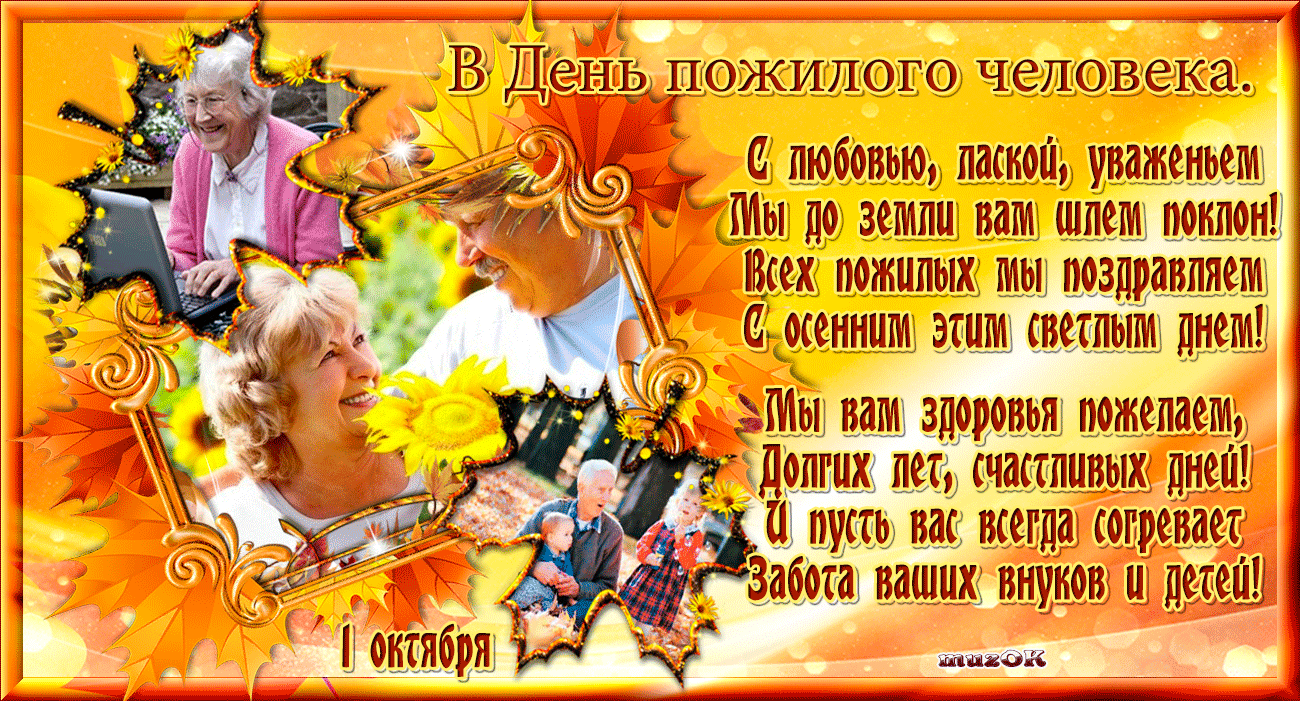 